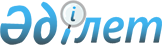 Об утверждении перечня универсальных услуг телекоммуникаций и Правил субсидирования стоимости универсальных услуг телекоммуникаций
					
			Утративший силу
			
			
		
					Постановление Правительства Республики Казахстан от 31 марта 2009 года № 451. Утратило силу постановлением Правительства Республики Казахстан от 2 мая 2017 года № 238
      Сноска. Утратило силу постановлением Правительства РК от 02.05.2017 № 238 (вводится в действие со дня его первого официального опубликования).
      В соответствии с Законом Республики Казахстан от 5 июля 2004 года "О связи" Правительство Республики Казахстан ПОСТАНОВЛЯЕТ : 
      1. Утвердить прилагаемые: 
      1) перечень универсальных услуг телекоммуникаций; 
      2) Правила субсидирования стоимости универсальных услуг телекоммуникаций. 
      2. Признать утратившими силу: 
      1) постановление Правительства Республики Казахстан от 29 декабря 2007 года № 1369 "Об утверждении перечня универсальных услуг телекоммуникаций и Плана ребалансирования тарифов на универсальные услуги телекоммуникаций" (САПП Республики Казахстан, 2007 г., № 50, ст. 630); 
      2) постановление Правительства Республики Казахстан от 30 июня 2008 года № 645 "О внесении изменений в постановление Правительства Республики Казахстан от 29 декабря 2007 года № 1369" (САПП Республики Казахстан, 2008 г., № 31, ст. 329); 
      3) постановление Правительства Республики Казахстан от 7 октября 2004 года № 1039 "Об утверждении Правил субсидирования стоимости универсальных услуг телекоммуникаций для компенсации убытков операторам связи, оказывающим универсальные услуги телекоммуникаций населению" (САПП Республики Казахстан, 2004 г., № 37, ст. 492). 
      3. Настоящее постановление вводится в действие со дня официального опубликования.   Перечень
универсальных услуг телекоммуникаций
      Сноска. Перечень в редакции постановления Правительства РК от 16.09.2013 № 969 (вводится в действие со дня первого официального опубликования).


      Примечание:
      * Населенный пункт определяется в соответствии со статьей 2 Закона Республики Казахстан от 8 декабря 1993 года "Об административно-территориальном устройстве Республики Казахстан".
      ** Индивидуальный доступ:
      1) для оказания услуг местной телефонной связи реализуется посредством подключения абонентской линии к телефонной сети;
      2) для оказания беспроводного доступа к сети Интернет реализуется посредством организации беспроводного канала с предоставлением абонентского устройства.
      *** Коллективный доступ:
      1) для оказания услуг местной телефонной связи реализуется одним из следующих способов:
      установкой таксофонов;
      организацией пунктов коллективного доступа к данной услуге (режим, работы пунктов коллективного доступа к услугам телекоммуникаций определяется в соответствии с законодательством о труде);
      2) для оказания услуги коллективного доступа к сети Интернет реализуется путем организации пунктов коллективного доступа к данной услуге (режим работы пунктов коллективного доступа к услугам телекоммуникаций определяется в соответствии с законодательством Республики Казахстан о труде). Правила
субсидирования стоимости универсальных услуг телекоммуникаций
1. Общие положения
      1. Настоящие Правила субсидирования стоимости универсальных услуг телекоммуникаций (далее - Правила) определяют порядок субсидирования стоимости универсальных услуг телекоммуникаций для компенсации убытков, понесенных при оказании универсальных услуг телекоммуникаций (далее - Субсидии) оператором универсального обслуживания (далее - Оператор). 
      2. Убытки за оказание универсальных услуг телекоммуникаций в сельских населенных пунктах подлежат субсидированию, если это было определено результатами конкурса или условиями возложения обязательств по предоставлению универсальных услуг телекоммуникаций на доминирующего оператора связи сети телекоммуникаций общего пользования (далее - доминирующий оператор) на данной территории на основании договора. 
      3. Убытки за оказание универсальных услуг телекоммуникаций в городах не субсидируются. 
      4. При определении размера субсидий Оператор обязан осуществлять раздельный учет доходов и расходов по видам деятельности, оказываемым услугам связи и частям сети связи (далее - раздельный учет), используемым для оказания этих услуг. 
      5. В случае отсутствия возможности осуществления раздельного учета доходов и расходов по видам деятельности, оказываемым услугам связи и частям сети связи, используемым для оказания этих услуг, размер субсидий определяется по результатам конкурса или условиями возложения обязательств по предоставлению универсальных услуг телекоммуникаций на доминирующего оператора связи. 
      6. Размер субсидий определяется центральным исполнительным органом, определяемым Правительством Республики Казахстан, осуществляющим реализацию государственной политики в области связи, государственный контроль, координацию и регулирование деятельности лиц, предоставляющих услуги в области связи или пользующихся ими (далее - уполномоченный орган) с учетом данных раздельного учета Оператора. 
      Для уточнения данных раздельного учета, уполномоченный орган запрашивает информацию у Оператора, которая предоставляется им в течение 5 рабочих дней со дня получения соответствующего запроса.  2. Порядок выплаты субсидий
      7. Размер субсидий, выплачиваемых Оператору, не может превышать размера субсидий, предусмотренного в республиканском бюджете на соответствующий год, и определяется как разность между расходами и фактическими доходами от оказания убыточных универсальных услуг телекоммуникаций. Не субсидируются доходные виды универсальных услуг телекоммуникаций, т.е. по которым фактические доходы превышают расходы. 
      8. Субсидии Операторам выплачиваются ежеквартально за фактически оказанный объем универсальных услуг телекоммуникаций на основании заключенного договора на оказание универсальных услуг телекоммуникаций на текущий год между уполномоченным органом и Оператором (далее - Договор). 
      9. Данные о фактических доходах, объемах и качестве оказанных универсальных услуг телекоммуникаций оформляются в виде приложения 1 к настоящим Правилам и представляются Оператором в уполномоченный орган, ежеквартально до 15 числа первого месяца квартала, следующего за отчетным кварталом. Данные за четвертый квартал представляются до 10 декабря расчетного года.
      Сноска. Пункт 9 в редакции постановления Правительства РК от 25.11.2014 № 1231 (вводится в действие по истечении десяти календарных дней после дня его первого официального опубликования).


      10. Для компенсации убытков Оператору за оказание универсальных услуг телекоммуникаций Уполномоченный орган составляет ведомость о размере субсидий согласно приложению 2 к настоящим Правилам. 
      11. Уполномоченный орган в срок до 22 числа первого месяца, следующего за отчетным кварталом, представляет в территориальный орган казначейства Министерства финансов Республики Казахстан ведомости о размере субсидий для компенсации убытков Оператору за оказание универсальных услуг телекоммуникаций и счет к оплате. Данные за четвертый квартал представляются до 20 декабря расчетного года.
      Сноска. Пункт 11 в редакции постановления Правительства РК от 25.11.2014 № 1231 (вводится в действие по истечении десяти календарных дней после дня его первого официального опубликования).

 Данные о фактических доходах и объемах оказанных
универсальных услуг телекоммуникаций посредством
индивидуального доступа за ___________ квартал 20 __ года
      Сноска. Приложение 1 в редакции постановления Правительства РК от 16.09.2013 № 969 (вводится в действие со дня первого официального опубликования); с изменением, внесенным постановлением Правительства РК от 25.11.2014 № 1231 (вводится в действие по истечении десяти календарных дней после дня его первого официального опубликования).


            Оператор ___________
            Ф.И.О. уполномоченного лица ___________ Данные о фактических доходах и объемах оказанных
универсальных услуг телекоммуникаций посредством
коллективного доступа за _________ квартал 20 __ года
            Оператор ____________
            Ф.И.О. уполномоченного лица _____________ Данные о качестве оказанных универсальных услуг
телекоммуникаций за ____ квартал 20 __ года Ведомость о размере субсидий для компенсации убытков
оператору за оказание универсальных услуг телекоммуникаций
посредством индивидуального доступа
на _____ квартал 20 __ года
      Сноска. Приложение 2 в редакции постановления Правительства РК от 16.09.2013 № 969 (вводится в действие со дня первого официального опубликования).


            Уполномоченный орган ___________
            Ф.И.О. уполномоченного лица _____________ Ведомость о размере субсидий для компенсации убытков
оператору за оказание универсальных услуг телекоммуникаций
посредством коллективного доступа на ____ квартал 20 __ года
            Уполномоченный орган _____________
            Ф.И.О. уполномоченного лица ______________
					© 2012. РГП на ПХВ «Институт законодательства и правовой информации Республики Казахстан» Министерства юстиции Республики Казахстан
				
Премьер-Министр 
Республики Казахстан
К. МасимовУтвержден
постановлением Правительства
Республики Казахстан
от 31 марта 2009 года № 451 
№ п/п
Наименование универсальных услуг
Уровень доступности
1
2
3
1.
Услуги местной телефонной связи
В населенных пунктах* организацией индивидуального** и/или коллективного*** доступа
2.
Услуги индивидуального** беспроводного доступа к сети Интернет со скоростью соединения не менее 1024 Кбит/с (с 01.01.2015 года не менее 1536 Кбит/с)
В населенных пунктах*:
в 2013 году, имеющих статус районного центра, и выше;
в 2014 году с числом жителей от 3000 и более;
к 2015 году во всех населенных пунктах*
3.
Услуги коллективного*** доступа к сети Интернет со скоростью соединения не менее 1024 Кбит/с
В населенных пунктах*:
в 2013 году с числом жителей от 3000 и более;
в 2014 году с числом жителей от 1000 и более;
к 2015 году во всех населенных пунктах*Утверждены
постановлением Правительства
Республики Казахстан
от 31 марта 2009 года № 451 Приложение 1
к Правилам субсидирования
стоимости универсальных услуг
телекоммуникаций
Регион работы оператора
Наименование универсальной услуги телекоммуникаций
Объемы оказанных услуг, в единицах тарификации
Фактические доходы, тыс. тенге
1
2
3
4
Услуги местной телефонной связи
Услуги индивидуального беспроводного доступа к сети Интернет со скоростью соединения не менее 1024 Кбит/с
Всего:
Всего:
Всего:
Регион
работы
оператора
Наименование универсальной услуги телекоммуникаций
Объемы оказанных услуг, в единицах тарификации
Фактические доходы, тыс. тенге
1
2
3
4
Услуги местной телефонной связи
Услуги коллективного доступа к сети Интернет со скоростью соединения не менее 1024 Кбит/с
Всего:
Всего:
Всего:
№
п/п
Наименование показателя / норматив
Единица измерения
Фактическое значение
1
2
3
4
1
Количество обращений, рассмотренных с нарушением нормативных сроков - 15 дней
единиц
2
Количество подключений, произведенных в сроки, превышающие нормативные (голосовая телефония) - не более 30 дней
единиц
3
Количество повреждений, устраненных в отчетном периоде (голосовая телефония), в том числе:
единиц
1)
кабельных - 120 часов
единиц
2)
линейно-абонентских - 24 часа
единиц
3)
станционных - 60 минут
единиц
4
Количество повреждений, устраненных в сроки, превышающие нормативные (голосовая телефония), в том числе:
единиц
1)
кабельных - 120 часов
единиц
2)
линейно-абонентских - 24 часа
единиц
3)
станционных - 60 минут
единиц
5
Процент повреждений, устраненных в сроки, превышающие нормативные (голосовая телефония) - не более 2 % от всех повреждений за отчетный период
%
6
Количество подключений, произведенных в сроки, превышающие нормативные (Интернет) - не более 30 дней
единиц
7
Количество повреждений, устраненных в отчетном периоде (Интернет), в том числе:
единиц
1)
станционных - 24 часа
единиц
2)
терминальных - 24 часа
единиц
8
Количество повреждений, устраненных в сроки, превышающие нормативные (Интернет), в том числе:
единиц
1)
станционных - 24 часа
единиц
2)
терминальных - 24 часа
единиц
9
Процент повреждений, устраненных в сроки, превышающие нормативные (Интернет) - не более 2 % от всех повреждений за отчетный период
%Приложение 2
к Правилам субсидирования
стоимости универсальных услуг
телекоммуникаций
Регион работы оператора
Наименование универсальной услуги телекоммуникаций
Себестоимость услуг, тенге
Объемы оказанных услуг, в единицах тарификации
Расходы, тыс. тенге (3*4)
Фактические доходы, тыс. тенге
Размер субсидий, тыс. тенге
1
2
3
4
5
6
7
Услуги местной телефонной связи
Услуги индивидуального беспроводного доступа к сети Интернет со скоростью соединения не менее 1024 Кбит/с
Итого размер субсидий, тыс. тенге
Итого размер субсидий, тыс. тенге
Итого размер субсидий, тыс. тенге
Итого размер субсидий, тыс. тенге
Итого размер субсидий, тыс. тенге
Итого размер субсидий, тыс. тенге
Регион работы оператора
Наименование универсальной услуги телекоммуникаций
Себестоимость услуг, тенге
Объемы оказанных услуг, в единицах тарификации
Расходы, тыс. тенге (3*4)
Фактические доходы, тыс.  тенге
Размер субсидий, тыс.  тенге
1
2
3
4
5
6
7
Услуги местной телефонной связи
Услуги коллективного доступа к сети Интернет со скоростью соединения не менее 1024 Кбит/с
Итого размер субсидий, тыс. тенге
Итого размер субсидий, тыс. тенге
Итого размер субсидий, тыс. тенге
Итого размер субсидий, тыс. тенге
Итого размер субсидий, тыс. тенге
Итого размер субсидий, тыс. тенге